PROSAM, s.r.o.                                                                                                        2020270123sídlem: Praha 4, Na Klaudiánce 1121/6a, PSČ 147 00IČO: 494 51 821DIČ: CZ49451821zapsaná v registru Městského soudu v Praze, odd. C, vložka 39308 zastoupená: XXXX      bankovní spojení: XXXX účtu XXXX(dále jen „Dárce")aNemocnice Nové Město na Moravě, příspěvková organizacesídlem: Ždárská 610, 592 31 Nové Město na MoravěIČO:00842001DIČ: CZ00842001zapsaná v obchodním rejstříku vedeném Krajským soudem v Brně, oddíl Pr., vložka 1446 zastoupená: XXXX(dále jen „Obdarovaný")uzavírají v souladu s ustanovením § 2055 a násl. zákona č. 89/2012 Sb., občanského zákoníku, ve znění pozdějších předpisů níže uvedeného dne, měsíce a roku tutodarovací smlouvu(dále jen „Smlouva" nebo „tato Smlouva")Článek 1.Předmět SmlouvyDárce se touto Smlouvou zavazuje Obdarovanému bezplatně převést do vlastnictví dar - 900 balení (tj. 22.500 ks) novorozeneckých jednorázových plen Huggies Elite Soft 1 v celkové hodnotě 93.645 Kč bez DPH (dále jen „Dar"), DPH je ve výši 21%, celková hodnota daru tedy činí 113.310 Kč.Dar je poskytnut pro zdravotnické účely, rozvoj a chod novorozeneckého oddělení obdarovaného. Závozy plenek budou probíhat měsíčně od 1/2023 do 12/2023.Obdarovaný nabídku Dárce na bezplatné převedení Daru do vlastnictví Obdarovaného přijímá.Obdarovaný se zavazuje Dar využít či využívat k dosahování účelů vymezených v ustanovení § 20 odst. 8 zákona č. 586/1992 Sb., o daních z příjmů, ve znění pozdějších předpisů.Článek 2.Společná a závěrečná ustanoveníPráva a povinnosti smluvních stran vyplývající z této Smlouvy se řídí příslušnými ustanoveními platného právního řádu, zejména občanského zákoníku.2.2.Tato smlouva nabývá platnosti dnem jejího podpisu oběma smluvními stranami a účinnosti dnem zveřejnění v informačním systému veřejné správy - Registru smluv. Jakékoli spory mezi smluvními stranami vyplývající z této Smlouvy nebo vzniklé v souvislostis ní budou řešeny nejprve smírně. Nepodaří-li se smírného řešení dosáhnout do jednoho měsíce ode dne, kdy některá ze smluvních stran druhé smluvní straně oznámí své přesvědčení o existenci sporu nebo svůj návrh na jeho řešení, bude spor rozhodnut na návrh kterékoli smluvní strany obecným soudem.K nabytí daru udělil zřizovatel obdarovaného v souladu s § 37b zákona č. 250/2000 Sb., orozpočtových pravidlech územních rozpočtů, ve znění pozdějších předpisů předchozí písemný souhlas dne 31.01.2023 usnesením č. 0184/04/2023/RK.Obdarovaný má právo převzetí daru nebo jeho části bez jakýchkoliv sankcí (včetně např. odvolání zbývající části daru) odmítnout, popř. dar nebo jeho část vrátit Dárci v případě, že tento nevyhovuje pro dané použití nebo jinak nesplňuje pravidla bezpečného používání.Nevyplývá-li z písemného ujednání smluvních stran výslovně něco jiného, budou jakákoli oznámení, včetně případných výzev, či jiná sdělení předpokládaná podle této Smlouvy nebo v souvislosti s ní učiněna písemně. Přípustnou formou jejich doručování podle této Smlouvy je osobní předání oproti podpisu nebo doručení poštou formou doporučené zásilky na adresu uvedenou v úvodu této Smlouvy nebo na jinou doručovací adresu písemně oznámenou odesílateli v souladu s tímto ustanovením. Za doručení se pro účely této Smlouvy považuje též případ, kdy adresát odmítne osobní předání nebo doručení poštou.Tato Smlouva může být měněna pouze dohodou smluvních stran v písemné formě, přičemž změna této Smlouvy bude účinná k okamžiku stanovenému v takovéto dohodě. Nebude-li takovýto okamžik stanoven, pak změna této Smlouvy bude účinná ke dni uzavření takovéto dohody.Tato Smlouva je sepsána ve dvou stejnopisech, každý s platností originálu, z nichž každá ze smluvních stran obdrží jeden stejnopis.Dárce prohlašuje, že v době uzavření darovací smlouvy není v péči obdarovaného ani jinak nepřijímá jeho služby ve smyslu ust. § 2067 občanského zákoníku.Každá ze smluvních stran prohlašuje, že tuto Smlouvu uzavírá svobodně a vážně, nikoliv v tísni za nápadně nevýhodných podmínek, že považuje obsah této Smlouvy za určitý a srozumitelný a že jsou jí známy všechny skutečnosti, jež jsou pro uzavření této Smlouvy rozhodující.V Novém Městě na Moravě dne 31.01.2023XXXX XXXXANONYMIZOVÁNO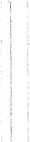 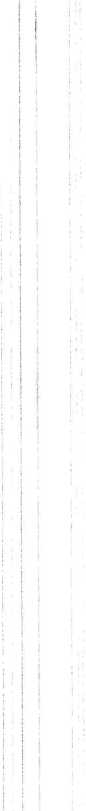 ANONYMIZOVÁNO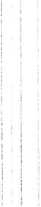 ANONYMIZOVÁNO